AMERICAN LEGION AUXILIARY 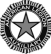 CHILDREN OF WARRIORS NATIONAL PRESIDENTS’ SCHOLARSHIP 2021 APPLICATION Fifteen scholarships, in the amount of $5,000 each, will be awarded for 2021. Three scholarships will be awarded in each of the five divisions of the American Legion Auxiliary. All are gift scholarships, not loans. RULES 1. Candidates for this award shall be daughters, sons, grandsons, granddaughters, great granddaughters, or great-grandsons of veterans who served in the United States Armed  Forces during eligibility dates for membership in The American Legion: April 6, 1917, to  November 11, 1918; and any time after December 7, 1941. 2. Applicants must be in their senior year of high school. 3. This is a scholarship to attend an accredited institution of higher education. 4. Applicant must complete 50 hours of volunteer service within the community during his/her  high school years. Hours must be verified in writing by the recipient organization(s). 5. Applicants must present the completed application to their local American Legion Auxiliary  unit president ON OR BEFORE Feb 25, 2021. 6. Judging, at all levels, shall be on the following basis: Character/Leadership 25% Essay/Application 25% Financial Need 25% Academic Achievement 25% THE DECISION OF THE JUDGES SHALL BE FINAL. 7. The award will be paid directly to the school for the first semester upon notification from the  school that the student has registered. American Legion Auxiliary National Headquarters  must receive certification of enrollment within 12 months of the winning recipient’s notification, or the scholarship will be forfeited. The scholarship must be used within 24  months of the date the winner receives notification by National Headquarters, or the  scholarship will be forfeited. Thus, if the winning student does not wish to use monies for  FIRST-YEAR expenses, they then must be used for SECOND-YEAR expenses or forfeited.American Legion Auxiliary Children of Warriors National Presidents’ Scholarship Application – also available online at www.ALAforVeterans.org AMERICAN LEGION AUXILIARY CHILDREN OF WARRIORS NATIONAL PRESIDENTS’ SCHOLARSHIP 2021 APPLICATION APPLICATION PACKET CHECKLIST ☐Completed application packet for the Children of Warriors National Presidents’ Scholarship. ☐The following four letters of recommendation are required: o One letter, from either the principal or guidance counselor of the school from which the  applicant will graduate, to include size of class; student's position in the class; and the  cumulative grade point average or homeschool equivalent. o One letter from a clergyman/clergywoman of the applicant's choice. o Two letters from adult citizens — other than relatives — attesting to the applicant's  character in regard to conduct, citizenship, and leadership. ☐Letter from recipient organization(s) verifying 50 hours of voluntary service during high school  years. ☐Certified transcripts, or photocopy of the certified transcripts, of the applicant's high school  grades. ☐Copy of ACT or SAT test scores. ☐A copy of the FAFSA (Free Application for Federal Student Aid) form, or a copy of the FAFSA Summary Report and Confirmation Page, or the FAFSA Student Aid Report (SAR). ☐A brief statement of the military service of parent or grandparent, including the branch of service  and dates of service, or a photocopy of parent’s or grandparent’s discharge papers. ☐Please answer the following questions on a separate paper and attach it to your  application. 1. Please explain why receiving this scholarship would be important to you. 2. Why do you think United States' patriotic organizations, such as the American Legion  Auxiliary, are important to the world today?  3. An original essay consisting of no more than 1,000 words (typed, double-spaced). The title  of the essay will be, “Why is it important that the American Legion Auxiliary helps to  care for the health and well-being of our veterans, military, and their families?”Please be sure to attach all of the required materials to this application and submit the application and materials to Mail to: Patti Hill   220 E 2nd St     Tonasket, WA 98855NO LATER THAN Feb 25, 2021.American Legion Auxiliary Children of Warriors National Presidents’ Scholarship Application – also available online at www.ALAforVeterans.org AMERICAN LEGION AUXILIARY CHILDREN OF WARRIORS NATIONAL PRESIDENTS’ SCHOLARSHIP 2021 APPLICATION Name of applicant: Address: City: State: ZIP: Date of birth: Email: Home phone: Mobile: Name of father, or guardian: Address: City: State: ZIP: Phone: Mobile: Occupation: Annual gross income: Name of mother, or guardian: Address: City: State: ZIP: Phone: Mobile: Occupation: Annual gross income: Number of dependent children: Under 18 years: Over 18 years: Grade levels: Total monthly compensation, pension, or trust received by parent and/or children: $ Are you eligible for, or are you drawing, Social Security payments? Yes: ☐ No: ☐ If so, monthly amount: $ Time limit of benefits: Are you eligible for benefits under Survivors and Dependents Education? Yes: ☐ No: ☐ Name of veteran: Dates of military service:American Legion Auxiliary Children of Warriors National Presidents’ Scholarship Application – also available online at www.ALAforVeterans.org AMERICAN LEGION AUXILIARY CHILDREN OF WARRIORS NATIONAL PRESIDENTS’ SCHOLARSHIP 2021 APPLICATION What is your proposed date of graduation from high school? What college or university do you hope to attend? What course of study do you plan to pursue and why? Describe your involvement in school, church, and community activities.  I understand that by signing this application, I agree that my name and likeness, and/or  essay, may be used for marketing purposes and in ALA media. Signature of Applicant Print or Type Full NameAmerican Legion Auxiliary Children of Warriors National Presidents’ Scholarship Application – also available online at www.ALAforVeterans.org AMERICAN LEGION AUXILIARY 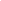 CHILDREN OF WARRIORS NATIONAL PRESIDENTS’ SCHOLARSHIP 2021 APPLICATION THIS PORTION TO BE COMPLETED BY THE SUBMITTING UNIT (PLEASE TYPE OR PRINT) EACH UNIT WILL BE RESPONSIBLE FOR VERIFYING ALL NECESSARY INFORMATION IN THE  APPLICANT'S PACKET. 1. Judging, at all levels, shall be on the following basis: Character/Leadership 25% Essay/Application 25% Financial Need 25% Academic Achievement 25% 2. No unit may enter more than one candidate in the department competition. 3. The selected entry for each unit shall be certified by the American Legion Auxiliary unit president and unit secretary or unit Education Committee chair. 4. The selected entry for each unit should be forwarded to the department secretary, for  competition at the state level, to be received ON OR BEFORE FEB 25, 2021. 5. Participation in this scholarship program shall be on a voluntary basis in all units. 6. Should an entry be received and no unit affiliation is available, then the application should be  judged in the Department Headquarters unit. Date Application Received: Unit Name and Number: Address: City, State, ZIP: Signature of Unit Secretary or Unit Education Committee Chair Signature of Unit PresidentAmerican Legion Auxiliary Children of Warriors National Presidents’ Scholarship Application – also available online at www.ALAforVeterans.org AMERICAN LEGION AUXILIARY CHILDREN OF WARRIORS NATIONAL PRESIDENTS’ SCHOLARSHIP 2021 APPLICATION THIS PORTION TO BE COMPLETED BY THE DEPARTMENT (STATE) LEVEL (PLEASE TYPE OR PRINT) EACH DEPARTMENT WILL BE RESPONSIBLE FOR VERIFYING ALL NECESSARY  INFORMATION IN THE APPLICANT'S PACKET. 1. Judging, at all levels, shall be on the following basis: Character/Leadership 25% Essay/Application 25% Financial Need 25% Academic Achievement 25% 2. Each department is restricted to submitting one candidate to the division level competition. 3. The selected entry for each department shall be certified by the American Legion Auxiliary  department president, and the department secretary or department Education Committee  chair. 4. The selected entry for each department shall be forwarded to the respective division Education  Committee chair for competition at the national level.  Contact information for the division Education Committee chair is located in the  Education Committee Annual Supplement to the Programs Action Plan, located at  www.ALAforVeterans.org. 5. Participation in this scholarship program shall be on a voluntary basis in all departments. Date Application Received: DEPARTMENT: DIVISION: Signature of Department Secretary or Department Education Committee Chair Signature of Department President The division Education Committee chair and two qualified judges shall make the final decision on the three  division winners. The division Education Committee chair shall certify the names of the winners and send their complete application packets to the national Education Committee chair.  The  national Education Committee chair shall certify the names of the winners to ALA National Headquarters.American Legion Auxiliary Children of Warriors National Presidents’ Scholarship Application – also available online at www.ALAforVeterans.org 